	MĚSTO ŽATEC	USNESENÍ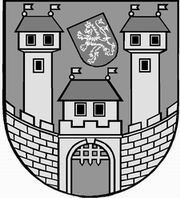 	z 	29	. jednání Rady města Žatce 	konané dne	28.12.2017Usnesení č. 	852 /17	-	857 /17	 852/17	Schválení programu	 853/17	Rozpočtová změna – NIV dotace – sociální služby – LORM	 854/17	Rozpočtová změna – NIV dotace – sociální služby – DPS	 855/17	Uvolnění rezervy – Městské divadlo Žatec	 856/17	Sběrný dvůr	 857/17	Sběrný dvůr	 852/17	Schválení programuRada města Žatce projednala a schvaluje program jednání rady města.									 T:  28.12.2017	O:	p.	HAMOUSOVÁ	 853/17	Rozpočtová změna – NIV dotace – sociální služby – LORMRada města Žatce schvaluje rozpočtovou změnu ve výši 153.000,00 Kč, a to zapojení účelové neinvestiční dotace do rozpočtu města. Rozpočtová změna bude platná ve chvíli připsání finančních prostředků na účet města.Účelový znak 13 305 - neinvestiční účelová dotace Ministerstva práce a sociálních věcí určená na poskytování sociálních služeb příspěvkovou organizací Kamarád-LORM, Zeyerova 859, Žatec ve výši 153.427,00 Kč v souladu se zákonem č. 108/2006 Sb. „o sociálních službách“, ve znění pozdějších předpisů.	T:	28.12.2017	O:	p.	SEDLÁKOVÁ	 854/17	Rozpočtová změna – NIV dotace – sociální služby – DPSRada města Žatce schvaluje rozpočtovou změnu ve výši 2.384.000,00 Kč, a to zapojení účelové neinvestiční dotace do rozpočtu města.Účelový znak 13 305 - neinvestiční účelová dotace Ministerstva práce a sociálních věcí určená na poskytování sociálních služeb příspěvkovou organizací Domov pro seniory a Pečovatelská služba v Žatci ve výši 2.384.300,00 Kč v souladu se zákonem č. 108/2006 Sb. „o sociálních službách“, ve znění pozdějších předpisů.	T:	28.12.2017	O:	p.	SEDLÁKOVÁ	 855/17	Uvolnění rezervy - Městské divadlo ŽatecRada města Žatce projednala žádost ředitele příspěvkové organizace Městské divadlo Žatec, Dvořákova 27, 438 01 Žatec, Mgr. Martina Veselého a schvaluje rozpočtovou změnu ve výši 215.000,00 Kč, a to zapojení části rezervy kap. 716 na navýšení příspěvku této organizace.Výdaje: 716-6171-5901, org. 283         - 215.000,00 Kč (rezerva kapitoly 716)Výdaje: 716-3311-5331, org. 283        + 215.000,00 Kč (navýšení příspěvku PO).Rada města Žatce schvaluje navýšení příspěvku na provoz ve výši 215.000,00 Kč.Rada města Žatce dále schvaluje příspěvkové organizaci Městské divadlo Žatec změnu závazných ukazatelů:Příspěvek na provoz: 3.525.000,00 Kč.Ostatní ukazatelé zůstávají beze změny.	T:	28.12.2017	O:	p.	HORNÁTOVÁ	 856/17	Sběrný dvůrRada města Žatce ukládá prověření platnosti potřebných povolení k nakládání s odpady Technickými službami města Žatec, příspěvková organizace a Technickou správou města Žatec, s.r.o., zejména pak s nebezpečnými odpady, v případě neplatnosti některého z povolení předložit písemný návrh na jeho získání, a to včetně termínů.	T:	22.1.2018	O:	p.	GREŽO, MAZÁNKOVÁ	 857/17	Sběrný dvůrRada města Žatce ukládá předložení písemné informace o výhodnosti či nevýhodnosti provozování sběrného dvora Technickými službami města Žatec, příspěvková organizace, Technickou správou města Žatec, s.r.o.	T:	22.1.2018	O:	p.	GREŽO, SEDLÁKOVÁ,	    MAZÁNKOVÁ	 Starostka	Místostarostka	 Mgr. Zdeňka Hamousová	Jana NovákováhlasůHamousováNovákováŠpičkaHladkýKrčmárikMalířováŘáhapro4//omluven//omluvenproti-zdržel se1/hlasůHamousováNovákováŠpičkaHladkýKrčmárikMalířováŘáhapro5///omluven//omluvenproti-zdržel se-hlasůHamousováNovákováŠpičkaHladkýKrčmárikMalířováŘáhapro5///omluven//omluvenproti-zdržel se-hlasůHamousováNovákováŠpičkaHladkýKrčmárikMalířováŘáhapro4//omluven//proti1/zdržel se1/hlasůHamousováNovákováŠpičkaHladkýKrčmárikMalířováŘáhapro	6///omluven///proti-zdržel se-hlasůHamousováNovákováŠpičkaHladkýKrčmárikMalířováŘáhapro5//omluven///proti-zdržel se1/